ПОРТФОЛИО МУРАТОВ ЖАНЫБЕК КУДАЙБАКОВИЧ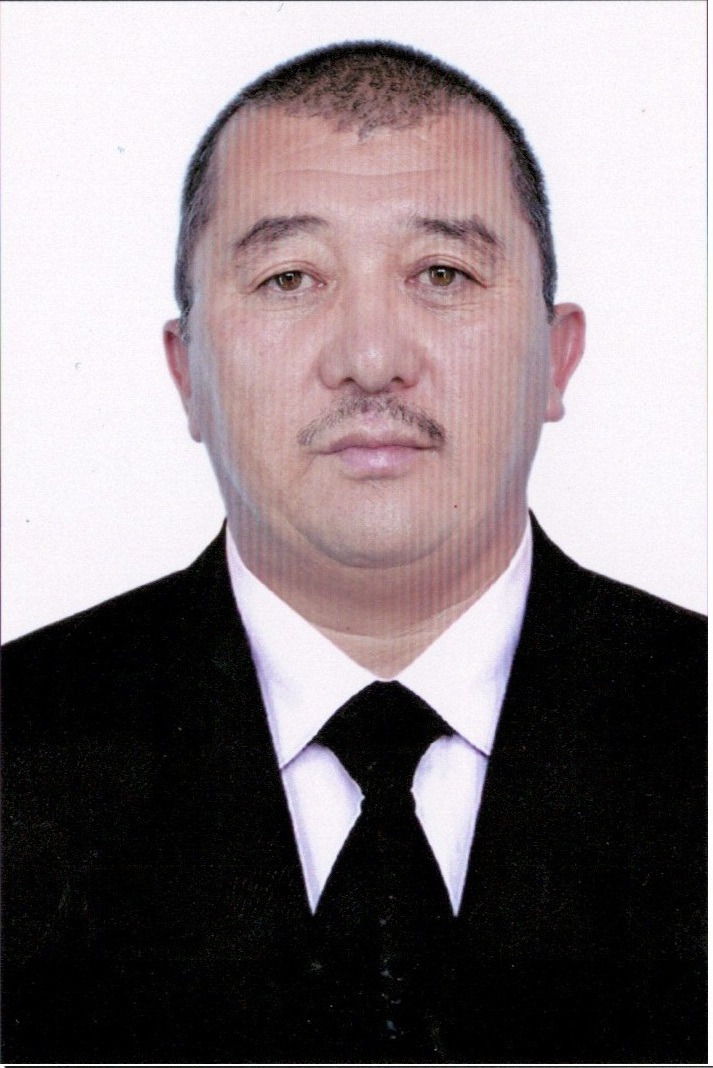 1. Дата рождения 06.01.1969 г.,  кыргыз.2. В 1989 году окончил КГМИ,  санитарно-гигиенический факультет.3.  С 1993 по 1996 годы - аспирант на кафедре фармакологии КГМИ г. Бишкек на очном отделении.3.В 1996 году защитил кандидатскую диссертацию с присвоением степени кандидата медицинских наук.4. В 2016 году защитил докторскую диссертацию с последующим присуждением  степени «Доктора Медицинских Наук». 5. Избран Профессором в 2018 году.6. В 2013 году получил наргаду «Отличник здравоохранения КР»В 2002 году проходил курсы повышения квалификации в г. Алматы в 2003 году в г.Душанбе по линии 118АГО.4. Стаж педагогической работы в ВУЗах – 32 лет, в том числе в ОшГУ – 26 лет. Общий научно-педагогический стаж – 32 полных лет.5. Сфера профессиональной деятельности: фармакология, клиническая фармакология, патофизиология1. Дата рождения 06.01.1969 г.,  кыргыз.2. В 1989 году окончил КГМИ,  санитарно-гигиенический факультет.3.  С 1993 по 1996 годы - аспирант на кафедре фармакологии КГМИ г. Бишкек на очном отделении.3.В 1996 году защитил кандидатскую диссертацию с присвоением степени кандидата медицинских наук.4. В 2016 году защитил докторскую диссертацию с последующим присуждением  степени «Доктора Медицинских Наук». 5. Избран Профессором в 2018 году.6. В 2013 году получил наргаду «Отличник здравоохранения КР»В 2002 году проходил курсы повышения квалификации в г. Алматы в 2003 году в г.Душанбе по линии 118АГО.4. Стаж педагогической работы в ВУЗах – 32 лет, в том числе в ОшГУ – 26 лет. Общий научно-педагогический стаж – 32 полных лет.5. Сфера профессиональной деятельности: фармакология, клиническая фармакология, патофизиология1. Дата рождения 06.01.1969 г.,  кыргыз.2. В 1989 году окончил КГМИ,  санитарно-гигиенический факультет.3.  С 1993 по 1996 годы - аспирант на кафедре фармакологии КГМИ г. Бишкек на очном отделении.3.В 1996 году защитил кандидатскую диссертацию с присвоением степени кандидата медицинских наук.4. В 2016 году защитил докторскую диссертацию с последующим присуждением  степени «Доктора Медицинских Наук». 5. Избран Профессором в 2018 году.6. В 2013 году получил наргаду «Отличник здравоохранения КР»В 2002 году проходил курсы повышения квалификации в г. Алматы в 2003 году в г.Душанбе по линии 118АГО.4. Стаж педагогической работы в ВУЗах – 32 лет, в том числе в ОшГУ – 26 лет. Общий научно-педагогический стаж – 32 полных лет.5. Сфера профессиональной деятельности: фармакология, клиническая фармакология, патофизиология1. Дата рождения 06.01.1969 г.,  кыргыз.2. В 1989 году окончил КГМИ,  санитарно-гигиенический факультет.3.  С 1993 по 1996 годы - аспирант на кафедре фармакологии КГМИ г. Бишкек на очном отделении.3.В 1996 году защитил кандидатскую диссертацию с присвоением степени кандидата медицинских наук.4. В 2016 году защитил докторскую диссертацию с последующим присуждением  степени «Доктора Медицинских Наук». 5. Избран Профессором в 2018 году.6. В 2013 году получил наргаду «Отличник здравоохранения КР»В 2002 году проходил курсы повышения квалификации в г. Алматы в 2003 году в г.Душанбе по линии 118АГО.4. Стаж педагогической работы в ВУЗах – 32 лет, в том числе в ОшГУ – 26 лет. Общий научно-педагогический стаж – 32 полных лет.5. Сфера профессиональной деятельности: фармакология, клиническая фармакология, патофизиология1. Дата рождения 06.01.1969 г.,  кыргыз.2. В 1989 году окончил КГМИ,  санитарно-гигиенический факультет.3.  С 1993 по 1996 годы - аспирант на кафедре фармакологии КГМИ г. Бишкек на очном отделении.3.В 1996 году защитил кандидатскую диссертацию с присвоением степени кандидата медицинских наук.4. В 2016 году защитил докторскую диссертацию с последующим присуждением  степени «Доктора Медицинских Наук». 5. Избран Профессором в 2018 году.6. В 2013 году получил наргаду «Отличник здравоохранения КР»В 2002 году проходил курсы повышения квалификации в г. Алматы в 2003 году в г.Душанбе по линии 118АГО.4. Стаж педагогической работы в ВУЗах – 32 лет, в том числе в ОшГУ – 26 лет. Общий научно-педагогический стаж – 32 полных лет.5. Сфера профессиональной деятельности: фармакология, клиническая фармакология, патофизиология1. Дата рождения 06.01.1969 г.,  кыргыз.2. В 1989 году окончил КГМИ,  санитарно-гигиенический факультет.3.  С 1993 по 1996 годы - аспирант на кафедре фармакологии КГМИ г. Бишкек на очном отделении.3.В 1996 году защитил кандидатскую диссертацию с присвоением степени кандидата медицинских наук.4. В 2016 году защитил докторскую диссертацию с последующим присуждением  степени «Доктора Медицинских Наук». 5. Избран Профессором в 2018 году.6. В 2013 году получил наргаду «Отличник здравоохранения КР»В 2002 году проходил курсы повышения квалификации в г. Алматы в 2003 году в г.Душанбе по линии 118АГО.4. Стаж педагогической работы в ВУЗах – 32 лет, в том числе в ОшГУ – 26 лет. Общий научно-педагогический стаж – 32 полных лет.5. Сфера профессиональной деятельности: фармакология, клиническая фармакология, патофизиология1. Дата рождения 06.01.1969 г.,  кыргыз.2. В 1989 году окончил КГМИ,  санитарно-гигиенический факультет.3.  С 1993 по 1996 годы - аспирант на кафедре фармакологии КГМИ г. Бишкек на очном отделении.3.В 1996 году защитил кандидатскую диссертацию с присвоением степени кандидата медицинских наук.4. В 2016 году защитил докторскую диссертацию с последующим присуждением  степени «Доктора Медицинских Наук». 5. Избран Профессором в 2018 году.6. В 2013 году получил наргаду «Отличник здравоохранения КР»В 2002 году проходил курсы повышения квалификации в г. Алматы в 2003 году в г.Душанбе по линии 118АГО.4. Стаж педагогической работы в ВУЗах – 32 лет, в том числе в ОшГУ – 26 лет. Общий научно-педагогический стаж – 32 полных лет.5. Сфера профессиональной деятельности: фармакология, клиническая фармакология, патофизиология1. Дата рождения 06.01.1969 г.,  кыргыз.2. В 1989 году окончил КГМИ,  санитарно-гигиенический факультет.3.  С 1993 по 1996 годы - аспирант на кафедре фармакологии КГМИ г. Бишкек на очном отделении.3.В 1996 году защитил кандидатскую диссертацию с присвоением степени кандидата медицинских наук.4. В 2016 году защитил докторскую диссертацию с последующим присуждением  степени «Доктора Медицинских Наук». 5. Избран Профессором в 2018 году.6. В 2013 году получил наргаду «Отличник здравоохранения КР»В 2002 году проходил курсы повышения квалификации в г. Алматы в 2003 году в г.Душанбе по линии 118АГО.4. Стаж педагогической работы в ВУЗах – 32 лет, в том числе в ОшГУ – 26 лет. Общий научно-педагогический стаж – 32 полных лет.5. Сфера профессиональной деятельности: фармакология, клиническая фармакология, патофизиологияПерсональная информацияПерсональная информацияПерсональная информацияПерсональная информацияПерсональная информацияПерсональная информацияПерсональная информацияПерсональная информацияПерсональная информацияПерсональная информацияПерсональная информацияФамилияФамилияФамилияМуратовМуратовМуратовМуратовМуратовМуратовМуратовМуратовИмяИмяИмяЖаныбекЖаныбекЖаныбекЖаныбекЖаныбекЖаныбекЖаныбекЖаныбекОтчествоОтчествоОтчествоКудайбаковичКудайбаковичКудайбаковичКудайбаковичКудайбаковичКудайбаковичКудайбаковичКудайбаковичДата рожденияДата рожденияДата рождения06.01..06.01..06.01..06.01..06.01..06.01..06.01..06.01..Контактная информация :Рабочий телефонРабочий телефонРабочий телефонРабочий телефонРабочий телефон-----Контактная информация :Домашний телефонДомашний телефонДомашний телефонДомашний телефонДомашний телефон-----Контактная информация :Мобильный телефонМобильный телефонМобильный телефонМобильный телефонМобильный телефон +996777 006666,  +996777 006666,  +996777 006666,  +996777 006666,  +996777 006666, Контактная информация :ФаксФаксФаксФаксФакс-----Контактная информация :E-mailE-mailE-mailE-mailE-mailKudaibakov66@gmail.com   Kudaibakov66@gmail.com   Kudaibakov66@gmail.com   Kudaibakov66@gmail.com   Kudaibakov66@gmail.com   ОБРАЗОВАНИЕ:ОБРАЗОВАНИЕ:ОБРАЗОВАНИЕ:ОБРАЗОВАНИЕ:ОБРАЗОВАНИЕ:ОБРАЗОВАНИЕ:ОБРАЗОВАНИЕ:ОБРАЗОВАНИЕ:ОБРАЗОВАНИЕ:ОБРАЗОВАНИЕ:ОБРАЗОВАНИЕ:Дата начала / окончанияДата начала / окончанияДата начала / окончанияДата начала / окончанияДата начала / окончанияВузВузВузФакультетФакультетСпециальность1983/19891983/19891983/19891983/19891983/1989КГМИКГМИКГМИСанитарно-гигиенический факультет.Санитарно-гигиенический факультет.Врач-гигиенистПУБЛИКАЦИИ (последние 7 публикаций)ПУБЛИКАЦИИ (последние 7 публикаций)ПУБЛИКАЦИИ (последние 7 публикаций)ПУБЛИКАЦИИ (последние 7 публикаций)ПУБЛИКАЦИИ (последние 7 публикаций)ПУБЛИКАЦИИ (последние 7 публикаций)ПУБЛИКАЦИИ (последние 7 публикаций)ПУБЛИКАЦИИ (последние 7 публикаций)ПУБЛИКАЦИИ (последние 7 публикаций)ПУБЛИКАЦИИ (последние 7 публикаций)ПУБЛИКАЦИИ (последние 7 публикаций)Имеет свыше 50 публикаций, из них 50 научных статей и 3 монографииОсновные работы :1.  Влияние высокогорных факторов на организм человека // Новое слово в науке: перспективы развитиятом1.г. Чебоксары 2015. №1(7) С.129-133. 11.01.2016г.2. Physiological, Anatomical Physiological and Cultural-Ethnic Aspects of Indian students Adaptation during Study in Kyrgyzstan // Web of Science 2020.11.303.  Morphological Characteristics of Thymus in the Newborns in Different Climatic and Geographical Conditions Of Kyrgyzstan // Web of Science 2020 10.124. Groups of the Body Constitutionand Age Related Anthropometric Parameters in Kyrgyz Women // Web of Science 2020 09.305. Роль гипоксии в развитии и течении острой горной болезни, высокогорная гипоксия и проблемы адаптации челевека (литературный обзор) // Образование и наука в современных условиях.  г.Чебоксары 2015. - № 4(5) С. 46-50 13.17.2015г6. The Influence of Verapamil on Contractile Activity and Blood Pressure of the right Ventricle of the heart in High Altitude Conditions // Web of Science 20177. Работа Международного медицинского факультета ОшГУ во время короновирусной инфекции // Журнал Медицина Кыргызстана 2020.8. Учебно-методическое пособие к практическому занятию для самостоятельной работы по фармакологии// г. Ош 2021г9. Методическое пособие для самостоятельной подготовки студентов по дисциплине «Базисная фармакология»// г. Ош 2021г10. Methodogical Manual for self study on basic pharmacology// г. Ош 2021гИмеет свыше 50 публикаций, из них 50 научных статей и 3 монографииОсновные работы :1.  Влияние высокогорных факторов на организм человека // Новое слово в науке: перспективы развитиятом1.г. Чебоксары 2015. №1(7) С.129-133. 11.01.2016г.2. Physiological, Anatomical Physiological and Cultural-Ethnic Aspects of Indian students Adaptation during Study in Kyrgyzstan // Web of Science 2020.11.303.  Morphological Characteristics of Thymus in the Newborns in Different Climatic and Geographical Conditions Of Kyrgyzstan // Web of Science 2020 10.124. Groups of the Body Constitutionand Age Related Anthropometric Parameters in Kyrgyz Women // Web of Science 2020 09.305. Роль гипоксии в развитии и течении острой горной болезни, высокогорная гипоксия и проблемы адаптации челевека (литературный обзор) // Образование и наука в современных условиях.  г.Чебоксары 2015. - № 4(5) С. 46-50 13.17.2015г6. The Influence of Verapamil on Contractile Activity and Blood Pressure of the right Ventricle of the heart in High Altitude Conditions // Web of Science 20177. Работа Международного медицинского факультета ОшГУ во время короновирусной инфекции // Журнал Медицина Кыргызстана 2020.8. Учебно-методическое пособие к практическому занятию для самостоятельной работы по фармакологии// г. Ош 2021г9. Методическое пособие для самостоятельной подготовки студентов по дисциплине «Базисная фармакология»// г. Ош 2021г10. Methodogical Manual for self study on basic pharmacology// г. Ош 2021гИмеет свыше 50 публикаций, из них 50 научных статей и 3 монографииОсновные работы :1.  Влияние высокогорных факторов на организм человека // Новое слово в науке: перспективы развитиятом1.г. Чебоксары 2015. №1(7) С.129-133. 11.01.2016г.2. Physiological, Anatomical Physiological and Cultural-Ethnic Aspects of Indian students Adaptation during Study in Kyrgyzstan // Web of Science 2020.11.303.  Morphological Characteristics of Thymus in the Newborns in Different Climatic and Geographical Conditions Of Kyrgyzstan // Web of Science 2020 10.124. Groups of the Body Constitutionand Age Related Anthropometric Parameters in Kyrgyz Women // Web of Science 2020 09.305. Роль гипоксии в развитии и течении острой горной болезни, высокогорная гипоксия и проблемы адаптации челевека (литературный обзор) // Образование и наука в современных условиях.  г.Чебоксары 2015. - № 4(5) С. 46-50 13.17.2015г6. The Influence of Verapamil on Contractile Activity and Blood Pressure of the right Ventricle of the heart in High Altitude Conditions // Web of Science 20177. Работа Международного медицинского факультета ОшГУ во время короновирусной инфекции // Журнал Медицина Кыргызстана 2020.8. Учебно-методическое пособие к практическому занятию для самостоятельной работы по фармакологии// г. Ош 2021г9. Методическое пособие для самостоятельной подготовки студентов по дисциплине «Базисная фармакология»// г. Ош 2021г10. Methodogical Manual for self study on basic pharmacology// г. Ош 2021гИмеет свыше 50 публикаций, из них 50 научных статей и 3 монографииОсновные работы :1.  Влияние высокогорных факторов на организм человека // Новое слово в науке: перспективы развитиятом1.г. Чебоксары 2015. №1(7) С.129-133. 11.01.2016г.2. Physiological, Anatomical Physiological and Cultural-Ethnic Aspects of Indian students Adaptation during Study in Kyrgyzstan // Web of Science 2020.11.303.  Morphological Characteristics of Thymus in the Newborns in Different Climatic and Geographical Conditions Of Kyrgyzstan // Web of Science 2020 10.124. Groups of the Body Constitutionand Age Related Anthropometric Parameters in Kyrgyz Women // Web of Science 2020 09.305. Роль гипоксии в развитии и течении острой горной болезни, высокогорная гипоксия и проблемы адаптации челевека (литературный обзор) // Образование и наука в современных условиях.  г.Чебоксары 2015. - № 4(5) С. 46-50 13.17.2015г6. The Influence of Verapamil on Contractile Activity and Blood Pressure of the right Ventricle of the heart in High Altitude Conditions // Web of Science 20177. Работа Международного медицинского факультета ОшГУ во время короновирусной инфекции // Журнал Медицина Кыргызстана 2020.8. Учебно-методическое пособие к практическому занятию для самостоятельной работы по фармакологии// г. Ош 2021г9. Методическое пособие для самостоятельной подготовки студентов по дисциплине «Базисная фармакология»// г. Ош 2021г10. Methodogical Manual for self study on basic pharmacology// г. Ош 2021гИмеет свыше 50 публикаций, из них 50 научных статей и 3 монографииОсновные работы :1.  Влияние высокогорных факторов на организм человека // Новое слово в науке: перспективы развитиятом1.г. Чебоксары 2015. №1(7) С.129-133. 11.01.2016г.2. Physiological, Anatomical Physiological and Cultural-Ethnic Aspects of Indian students Adaptation during Study in Kyrgyzstan // Web of Science 2020.11.303.  Morphological Characteristics of Thymus in the Newborns in Different Climatic and Geographical Conditions Of Kyrgyzstan // Web of Science 2020 10.124. Groups of the Body Constitutionand Age Related Anthropometric Parameters in Kyrgyz Women // Web of Science 2020 09.305. Роль гипоксии в развитии и течении острой горной болезни, высокогорная гипоксия и проблемы адаптации челевека (литературный обзор) // Образование и наука в современных условиях.  г.Чебоксары 2015. - № 4(5) С. 46-50 13.17.2015г6. The Influence of Verapamil on Contractile Activity and Blood Pressure of the right Ventricle of the heart in High Altitude Conditions // Web of Science 20177. Работа Международного медицинского факультета ОшГУ во время короновирусной инфекции // Журнал Медицина Кыргызстана 2020.8. Учебно-методическое пособие к практическому занятию для самостоятельной работы по фармакологии// г. Ош 2021г9. Методическое пособие для самостоятельной подготовки студентов по дисциплине «Базисная фармакология»// г. Ош 2021г10. Methodogical Manual for self study on basic pharmacology// г. Ош 2021гИмеет свыше 50 публикаций, из них 50 научных статей и 3 монографииОсновные работы :1.  Влияние высокогорных факторов на организм человека // Новое слово в науке: перспективы развитиятом1.г. Чебоксары 2015. №1(7) С.129-133. 11.01.2016г.2. Physiological, Anatomical Physiological and Cultural-Ethnic Aspects of Indian students Adaptation during Study in Kyrgyzstan // Web of Science 2020.11.303.  Morphological Characteristics of Thymus in the Newborns in Different Climatic and Geographical Conditions Of Kyrgyzstan // Web of Science 2020 10.124. Groups of the Body Constitutionand Age Related Anthropometric Parameters in Kyrgyz Women // Web of Science 2020 09.305. Роль гипоксии в развитии и течении острой горной болезни, высокогорная гипоксия и проблемы адаптации челевека (литературный обзор) // Образование и наука в современных условиях.  г.Чебоксары 2015. - № 4(5) С. 46-50 13.17.2015г6. The Influence of Verapamil on Contractile Activity and Blood Pressure of the right Ventricle of the heart in High Altitude Conditions // Web of Science 20177. Работа Международного медицинского факультета ОшГУ во время короновирусной инфекции // Журнал Медицина Кыргызстана 2020.8. Учебно-методическое пособие к практическому занятию для самостоятельной работы по фармакологии// г. Ош 2021г9. Методическое пособие для самостоятельной подготовки студентов по дисциплине «Базисная фармакология»// г. Ош 2021г10. Methodogical Manual for self study on basic pharmacology// г. Ош 2021гИмеет свыше 50 публикаций, из них 50 научных статей и 3 монографииОсновные работы :1.  Влияние высокогорных факторов на организм человека // Новое слово в науке: перспективы развитиятом1.г. Чебоксары 2015. №1(7) С.129-133. 11.01.2016г.2. Physiological, Anatomical Physiological and Cultural-Ethnic Aspects of Indian students Adaptation during Study in Kyrgyzstan // Web of Science 2020.11.303.  Morphological Characteristics of Thymus in the Newborns in Different Climatic and Geographical Conditions Of Kyrgyzstan // Web of Science 2020 10.124. Groups of the Body Constitutionand Age Related Anthropometric Parameters in Kyrgyz Women // Web of Science 2020 09.305. Роль гипоксии в развитии и течении острой горной болезни, высокогорная гипоксия и проблемы адаптации челевека (литературный обзор) // Образование и наука в современных условиях.  г.Чебоксары 2015. - № 4(5) С. 46-50 13.17.2015г6. The Influence of Verapamil on Contractile Activity and Blood Pressure of the right Ventricle of the heart in High Altitude Conditions // Web of Science 20177. Работа Международного медицинского факультета ОшГУ во время короновирусной инфекции // Журнал Медицина Кыргызстана 2020.8. Учебно-методическое пособие к практическому занятию для самостоятельной работы по фармакологии// г. Ош 2021г9. Методическое пособие для самостоятельной подготовки студентов по дисциплине «Базисная фармакология»// г. Ош 2021г10. Methodogical Manual for self study on basic pharmacology// г. Ош 2021гИмеет свыше 50 публикаций, из них 50 научных статей и 3 монографииОсновные работы :1.  Влияние высокогорных факторов на организм человека // Новое слово в науке: перспективы развитиятом1.г. Чебоксары 2015. №1(7) С.129-133. 11.01.2016г.2. Physiological, Anatomical Physiological and Cultural-Ethnic Aspects of Indian students Adaptation during Study in Kyrgyzstan // Web of Science 2020.11.303.  Morphological Characteristics of Thymus in the Newborns in Different Climatic and Geographical Conditions Of Kyrgyzstan // Web of Science 2020 10.124. Groups of the Body Constitutionand Age Related Anthropometric Parameters in Kyrgyz Women // Web of Science 2020 09.305. Роль гипоксии в развитии и течении острой горной болезни, высокогорная гипоксия и проблемы адаптации челевека (литературный обзор) // Образование и наука в современных условиях.  г.Чебоксары 2015. - № 4(5) С. 46-50 13.17.2015г6. The Influence of Verapamil on Contractile Activity and Blood Pressure of the right Ventricle of the heart in High Altitude Conditions // Web of Science 20177. Работа Международного медицинского факультета ОшГУ во время короновирусной инфекции // Журнал Медицина Кыргызстана 2020.8. Учебно-методическое пособие к практическому занятию для самостоятельной работы по фармакологии// г. Ош 2021г9. Методическое пособие для самостоятельной подготовки студентов по дисциплине «Базисная фармакология»// г. Ош 2021г10. Methodogical Manual for self study on basic pharmacology// г. Ош 2021гИмеет свыше 50 публикаций, из них 50 научных статей и 3 монографииОсновные работы :1.  Влияние высокогорных факторов на организм человека // Новое слово в науке: перспективы развитиятом1.г. Чебоксары 2015. №1(7) С.129-133. 11.01.2016г.2. Physiological, Anatomical Physiological and Cultural-Ethnic Aspects of Indian students Adaptation during Study in Kyrgyzstan // Web of Science 2020.11.303.  Morphological Characteristics of Thymus in the Newborns in Different Climatic and Geographical Conditions Of Kyrgyzstan // Web of Science 2020 10.124. Groups of the Body Constitutionand Age Related Anthropometric Parameters in Kyrgyz Women // Web of Science 2020 09.305. Роль гипоксии в развитии и течении острой горной болезни, высокогорная гипоксия и проблемы адаптации челевека (литературный обзор) // Образование и наука в современных условиях.  г.Чебоксары 2015. - № 4(5) С. 46-50 13.17.2015г6. The Influence of Verapamil on Contractile Activity and Blood Pressure of the right Ventricle of the heart in High Altitude Conditions // Web of Science 20177. Работа Международного медицинского факультета ОшГУ во время короновирусной инфекции // Журнал Медицина Кыргызстана 2020.8. Учебно-методическое пособие к практическому занятию для самостоятельной работы по фармакологии// г. Ош 2021г9. Методическое пособие для самостоятельной подготовки студентов по дисциплине «Базисная фармакология»// г. Ош 2021г10. Methodogical Manual for self study on basic pharmacology// г. Ош 2021гИмеет свыше 50 публикаций, из них 50 научных статей и 3 монографииОсновные работы :1.  Влияние высокогорных факторов на организм человека // Новое слово в науке: перспективы развитиятом1.г. Чебоксары 2015. №1(7) С.129-133. 11.01.2016г.2. Physiological, Anatomical Physiological and Cultural-Ethnic Aspects of Indian students Adaptation during Study in Kyrgyzstan // Web of Science 2020.11.303.  Morphological Characteristics of Thymus in the Newborns in Different Climatic and Geographical Conditions Of Kyrgyzstan // Web of Science 2020 10.124. Groups of the Body Constitutionand Age Related Anthropometric Parameters in Kyrgyz Women // Web of Science 2020 09.305. Роль гипоксии в развитии и течении острой горной болезни, высокогорная гипоксия и проблемы адаптации челевека (литературный обзор) // Образование и наука в современных условиях.  г.Чебоксары 2015. - № 4(5) С. 46-50 13.17.2015г6. The Influence of Verapamil on Contractile Activity and Blood Pressure of the right Ventricle of the heart in High Altitude Conditions // Web of Science 20177. Работа Международного медицинского факультета ОшГУ во время короновирусной инфекции // Журнал Медицина Кыргызстана 2020.8. Учебно-методическое пособие к практическому занятию для самостоятельной работы по фармакологии// г. Ош 2021г9. Методическое пособие для самостоятельной подготовки студентов по дисциплине «Базисная фармакология»// г. Ош 2021г10. Methodogical Manual for self study on basic pharmacology// г. Ош 2021гИмеет свыше 50 публикаций, из них 50 научных статей и 3 монографииОсновные работы :1.  Влияние высокогорных факторов на организм человека // Новое слово в науке: перспективы развитиятом1.г. Чебоксары 2015. №1(7) С.129-133. 11.01.2016г.2. Physiological, Anatomical Physiological and Cultural-Ethnic Aspects of Indian students Adaptation during Study in Kyrgyzstan // Web of Science 2020.11.303.  Morphological Characteristics of Thymus in the Newborns in Different Climatic and Geographical Conditions Of Kyrgyzstan // Web of Science 2020 10.124. Groups of the Body Constitutionand Age Related Anthropometric Parameters in Kyrgyz Women // Web of Science 2020 09.305. Роль гипоксии в развитии и течении острой горной болезни, высокогорная гипоксия и проблемы адаптации челевека (литературный обзор) // Образование и наука в современных условиях.  г.Чебоксары 2015. - № 4(5) С. 46-50 13.17.2015г6. The Influence of Verapamil on Contractile Activity and Blood Pressure of the right Ventricle of the heart in High Altitude Conditions // Web of Science 20177. Работа Международного медицинского факультета ОшГУ во время короновирусной инфекции // Журнал Медицина Кыргызстана 2020.8. Учебно-методическое пособие к практическому занятию для самостоятельной работы по фармакологии// г. Ош 2021г9. Методическое пособие для самостоятельной подготовки студентов по дисциплине «Базисная фармакология»// г. Ош 2021г10. Methodogical Manual for self study on basic pharmacology// г. Ош 2021гКлючевые квалификации/ ОПЫТ в области аккредитации и гарантии качества (тренинг, семинары, конференции и т.п.).Ключевые квалификации/ ОПЫТ в области аккредитации и гарантии качества (тренинг, семинары, конференции и т.п.).Ключевые квалификации/ ОПЫТ в области аккредитации и гарантии качества (тренинг, семинары, конференции и т.п.).Ключевые квалификации/ ОПЫТ в области аккредитации и гарантии качества (тренинг, семинары, конференции и т.п.).Ключевые квалификации/ ОПЫТ в области аккредитации и гарантии качества (тренинг, семинары, конференции и т.п.).Ключевые квалификации/ ОПЫТ в области аккредитации и гарантии качества (тренинг, семинары, конференции и т.п.).Ключевые квалификации/ ОПЫТ в области аккредитации и гарантии качества (тренинг, семинары, конференции и т.п.).Ключевые квалификации/ ОПЫТ в области аккредитации и гарантии качества (тренинг, семинары, конференции и т.п.).Ключевые квалификации/ ОПЫТ в области аккредитации и гарантии качества (тренинг, семинары, конференции и т.п.).Ключевые квалификации/ ОПЫТ в области аккредитации и гарантии качества (тренинг, семинары, конференции и т.п.).Ключевые квалификации/ ОПЫТ в области аккредитации и гарантии качества (тренинг, семинары, конференции и т.п.).Дата Дата НазваниеНазваниеНазваниеНазваниеНазваниеНазваниеНазваниеНазваниеНазваниеДекабрь 2012-май 2013 г.Декабрь 2012-май 2013 г.Certificate that Muratov Zh.K. has successfully completed the 96 a.h. of intensive English course,Osh, KyrgyzstanCertificate that Muratov Zh.K. has successfully completed the 96 a.h. of intensive English course,Osh, KyrgyzstanCertificate that Muratov Zh.K. has successfully completed the 96 a.h. of intensive English course,Osh, KyrgyzstanCertificate that Muratov Zh.K. has successfully completed the 96 a.h. of intensive English course,Osh, KyrgyzstanCertificate that Muratov Zh.K. has successfully completed the 96 a.h. of intensive English course,Osh, KyrgyzstanCertificate that Muratov Zh.K. has successfully completed the 96 a.h. of intensive English course,Osh, KyrgyzstanCertificate that Muratov Zh.K. has successfully completed the 96 a.h. of intensive English course,Osh, KyrgyzstanCertificate that Muratov Zh.K. has successfully completed the 96 a.h. of intensive English course,Osh, KyrgyzstanCertificate that Muratov Zh.K. has successfully completed the 96 a.h. of intensive English course,Osh, KyrgyzstanАпрель 2013г. Апрель 2013г. Certificate that Muratov Zh.K. has successfully completed the 36 a.h. seminar on Environmental Health, Tartu, EstoniaCertificate that Muratov Zh.K. has successfully completed the 36 a.h. seminar on Environmental Health, Tartu, EstoniaCertificate that Muratov Zh.K. has successfully completed the 36 a.h. seminar on Environmental Health, Tartu, EstoniaCertificate that Muratov Zh.K. has successfully completed the 36 a.h. seminar on Environmental Health, Tartu, EstoniaCertificate that Muratov Zh.K. has successfully completed the 36 a.h. seminar on Environmental Health, Tartu, EstoniaCertificate that Muratov Zh.K. has successfully completed the 36 a.h. seminar on Environmental Health, Tartu, EstoniaCertificate that Muratov Zh.K. has successfully completed the 36 a.h. seminar on Environmental Health, Tartu, EstoniaCertificate that Muratov Zh.K. has successfully completed the 36 a.h. seminar on Environmental Health, Tartu, EstoniaCertificate that Muratov Zh.K. has successfully completed the 36 a.h. seminar on Environmental Health, Tartu, EstoniaОктябрь 2013г.Октябрь 2013г.Certificate that Muratov Zh.K. has successfully completed the 16 a.h. workshop on Environmental/ Occupational Health, Gothenburg, SwedenCertificate that Muratov Zh.K. has successfully completed the 16 a.h. workshop on Environmental/ Occupational Health, Gothenburg, SwedenCertificate that Muratov Zh.K. has successfully completed the 16 a.h. workshop on Environmental/ Occupational Health, Gothenburg, SwedenCertificate that Muratov Zh.K. has successfully completed the 16 a.h. workshop on Environmental/ Occupational Health, Gothenburg, SwedenCertificate that Muratov Zh.K. has successfully completed the 16 a.h. workshop on Environmental/ Occupational Health, Gothenburg, SwedenCertificate that Muratov Zh.K. has successfully completed the 16 a.h. workshop on Environmental/ Occupational Health, Gothenburg, SwedenCertificate that Muratov Zh.K. has successfully completed the 16 a.h. workshop on Environmental/ Occupational Health, Gothenburg, SwedenCertificate that Muratov Zh.K. has successfully completed the 16 a.h. workshop on Environmental/ Occupational Health, Gothenburg, SwedenCertificate that Muratov Zh.K. has successfully completed the 16 a.h. workshop on Environmental/ Occupational Health, Gothenburg, SwedenМай 2013г.Май 2013г.Certificate that Muratov Zh.K. has successfully completed the 32 a.h. training workshop on Environmental/ Occupational Health, Gothenburg, SwedenCertificate that Muratov Zh.K. has successfully completed the 32 a.h. training workshop on Environmental/ Occupational Health, Gothenburg, SwedenCertificate that Muratov Zh.K. has successfully completed the 32 a.h. training workshop on Environmental/ Occupational Health, Gothenburg, SwedenCertificate that Muratov Zh.K. has successfully completed the 32 a.h. training workshop on Environmental/ Occupational Health, Gothenburg, SwedenCertificate that Muratov Zh.K. has successfully completed the 32 a.h. training workshop on Environmental/ Occupational Health, Gothenburg, SwedenCertificate that Muratov Zh.K. has successfully completed the 32 a.h. training workshop on Environmental/ Occupational Health, Gothenburg, SwedenCertificate that Muratov Zh.K. has successfully completed the 32 a.h. training workshop on Environmental/ Occupational Health, Gothenburg, SwedenCertificate that Muratov Zh.K. has successfully completed the 32 a.h. training workshop on Environmental/ Occupational Health, Gothenburg, SwedenCertificate that Muratov Zh.K. has successfully completed the 32 a.h. training workshop on Environmental/ Occupational Health, Gothenburg, Sweden Май 2013г. Май 2013г.Certificate that Muratov Zh.K. has successfully completed the 36 a.h. training workshop on Environmental/ Occupational Health, Milan,ItalyCertificate that Muratov Zh.K. has successfully completed the 36 a.h. training workshop on Environmental/ Occupational Health, Milan,ItalyCertificate that Muratov Zh.K. has successfully completed the 36 a.h. training workshop on Environmental/ Occupational Health, Milan,ItalyCertificate that Muratov Zh.K. has successfully completed the 36 a.h. training workshop on Environmental/ Occupational Health, Milan,ItalyCertificate that Muratov Zh.K. has successfully completed the 36 a.h. training workshop on Environmental/ Occupational Health, Milan,ItalyCertificate that Muratov Zh.K. has successfully completed the 36 a.h. training workshop on Environmental/ Occupational Health, Milan,ItalyCertificate that Muratov Zh.K. has successfully completed the 36 a.h. training workshop on Environmental/ Occupational Health, Milan,ItalyCertificate that Muratov Zh.K. has successfully completed the 36 a.h. training workshop on Environmental/ Occupational Health, Milan,ItalyCertificate that Muratov Zh.K. has successfully completed the 36 a.h. training workshop on Environmental/ Occupational Health, Milan,ItalyОктябрь 2013г.Октябрь 2013г.Certificate that Muratov Zh.K. has successfully completed the 16 a.h. seminar on Environmental/ Occupational Health, Tartu, EstoniaCertificate that Muratov Zh.K. has successfully completed the 16 a.h. seminar on Environmental/ Occupational Health, Tartu, EstoniaCertificate that Muratov Zh.K. has successfully completed the 16 a.h. seminar on Environmental/ Occupational Health, Tartu, EstoniaCertificate that Muratov Zh.K. has successfully completed the 16 a.h. seminar on Environmental/ Occupational Health, Tartu, EstoniaCertificate that Muratov Zh.K. has successfully completed the 16 a.h. seminar on Environmental/ Occupational Health, Tartu, EstoniaCertificate that Muratov Zh.K. has successfully completed the 16 a.h. seminar on Environmental/ Occupational Health, Tartu, EstoniaCertificate that Muratov Zh.K. has successfully completed the 16 a.h. seminar on Environmental/ Occupational Health, Tartu, EstoniaCertificate that Muratov Zh.K. has successfully completed the 16 a.h. seminar on Environmental/ Occupational Health, Tartu, EstoniaCertificate that Muratov Zh.K. has successfully completed the 16 a.h. seminar on Environmental/ Occupational Health, Tartu, EstoniaИюнь 2014г.Июнь 2014г.Certificate that Muratov Zh.K. has successfully completed the 110 a.h. training on Innovative research Methods in Environmental/ Occupational Health, Bishkek, KyrgyzstanCertificate that Muratov Zh.K. has successfully completed the 110 a.h. training on Innovative research Methods in Environmental/ Occupational Health, Bishkek, KyrgyzstanCertificate that Muratov Zh.K. has successfully completed the 110 a.h. training on Innovative research Methods in Environmental/ Occupational Health, Bishkek, KyrgyzstanCertificate that Muratov Zh.K. has successfully completed the 110 a.h. training on Innovative research Methods in Environmental/ Occupational Health, Bishkek, KyrgyzstanCertificate that Muratov Zh.K. has successfully completed the 110 a.h. training on Innovative research Methods in Environmental/ Occupational Health, Bishkek, KyrgyzstanCertificate that Muratov Zh.K. has successfully completed the 110 a.h. training on Innovative research Methods in Environmental/ Occupational Health, Bishkek, KyrgyzstanCertificate that Muratov Zh.K. has successfully completed the 110 a.h. training on Innovative research Methods in Environmental/ Occupational Health, Bishkek, KyrgyzstanCertificate that Muratov Zh.K. has successfully completed the 110 a.h. training on Innovative research Methods in Environmental/ Occupational Health, Bishkek, KyrgyzstanCertificate that Muratov Zh.K. has successfully completed the 110 a.h. training on Innovative research Methods in Environmental/ Occupational Health, Bishkek, Kyrgyzstan2017 г.2017 г.Сертификат «Педагогика жана психология предметтери боюнча билимин өркүндөтүү» (96 с.),Ош, Кыргызстан.Сертификат «Педагогика жана психология предметтери боюнча билимин өркүндөтүү» (96 с.),Ош, Кыргызстан.Сертификат «Педагогика жана психология предметтери боюнча билимин өркүндөтүү» (96 с.),Ош, Кыргызстан.Сертификат «Педагогика жана психология предметтери боюнча билимин өркүндөтүү» (96 с.),Ош, Кыргызстан.Сертификат «Педагогика жана психология предметтери боюнча билимин өркүндөтүү» (96 с.),Ош, Кыргызстан.Сертификат «Педагогика жана психология предметтери боюнча билимин өркүндөтүү» (96 с.),Ош, Кыргызстан.Сертификат «Педагогика жана психология предметтери боюнча билимин өркүндөтүү» (96 с.),Ош, Кыргызстан.Сертификат «Педагогика жана психология предметтери боюнча билимин өркүндөтүү» (96 с.),Ош, Кыргызстан.Сертификат «Педагогика жана психология предметтери боюнча билимин өркүндөтүү» (96 с.),Ош, Кыргызстан.Май 2017 г.Май 2017 г.Сертификат «Работа 2-го съезда семейных врачей/ врачей общей практики Кыргызстана » Ош, Кыргызстан.Сертификат «Работа 2-го съезда семейных врачей/ врачей общей практики Кыргызстана » Ош, Кыргызстан.Сертификат «Работа 2-го съезда семейных врачей/ врачей общей практики Кыргызстана » Ош, Кыргызстан.Сертификат «Работа 2-го съезда семейных врачей/ врачей общей практики Кыргызстана » Ош, Кыргызстан.Сертификат «Работа 2-го съезда семейных врачей/ врачей общей практики Кыргызстана » Ош, Кыргызстан.Сертификат «Работа 2-го съезда семейных врачей/ врачей общей практики Кыргызстана » Ош, Кыргызстан.Сертификат «Работа 2-го съезда семейных врачей/ врачей общей практики Кыргызстана » Ош, Кыргызстан.Сертификат «Работа 2-го съезда семейных врачей/ врачей общей практики Кыргызстана » Ош, Кыргызстан.Сертификат «Работа 2-го съезда семейных врачей/ врачей общей практики Кыргызстана » Ош, Кыргызстан.Май 2017 г.Май 2017 г.Сертификат «Подготовка семейного врача: Международный опыт», Ош, Кыргызстан.Сертификат «Подготовка семейного врача: Международный опыт», Ош, Кыргызстан.Сертификат «Подготовка семейного врача: Международный опыт», Ош, Кыргызстан.Сертификат «Подготовка семейного врача: Международный опыт», Ош, Кыргызстан.Сертификат «Подготовка семейного врача: Международный опыт», Ош, Кыргызстан.Сертификат «Подготовка семейного врача: Международный опыт», Ош, Кыргызстан.Сертификат «Подготовка семейного врача: Международный опыт», Ош, Кыргызстан.Сертификат «Подготовка семейного врача: Международный опыт», Ош, Кыргызстан.Сертификат «Подготовка семейного врача: Международный опыт», Ош, Кыргызстан.Июль 2018г.Июль 2018г.Certificate that Muratov Zh.K. has successfully completed the 36 a.h. training course on Environmental/ Occupational Health, Lakt Ysyk-Kol, KyrgyzstanCertificate that Muratov Zh.K. has successfully completed the 36 a.h. training course on Environmental/ Occupational Health, Lakt Ysyk-Kol, KyrgyzstanCertificate that Muratov Zh.K. has successfully completed the 36 a.h. training course on Environmental/ Occupational Health, Lakt Ysyk-Kol, KyrgyzstanCertificate that Muratov Zh.K. has successfully completed the 36 a.h. training course on Environmental/ Occupational Health, Lakt Ysyk-Kol, KyrgyzstanCertificate that Muratov Zh.K. has successfully completed the 36 a.h. training course on Environmental/ Occupational Health, Lakt Ysyk-Kol, KyrgyzstanCertificate that Muratov Zh.K. has successfully completed the 36 a.h. training course on Environmental/ Occupational Health, Lakt Ysyk-Kol, KyrgyzstanCertificate that Muratov Zh.K. has successfully completed the 36 a.h. training course on Environmental/ Occupational Health, Lakt Ysyk-Kol, KyrgyzstanCertificate that Muratov Zh.K. has successfully completed the 36 a.h. training course on Environmental/ Occupational Health, Lakt Ysyk-Kol, KyrgyzstanCertificate that Muratov Zh.K. has successfully completed the 36 a.h. training course on Environmental/ Occupational Health, Lakt Ysyk-Kol, KyrgyzstanАпрель 2018г.Апрель 2018г.Сертификат о повышении квалификации  «Организация самооценки и подготовка отчета»( 16 ч.), КыргызстанСертификат о повышении квалификации  «Организация самооценки и подготовка отчета»( 16 ч.), КыргызстанСертификат о повышении квалификации  «Организация самооценки и подготовка отчета»( 16 ч.), КыргызстанСертификат о повышении квалификации  «Организация самооценки и подготовка отчета»( 16 ч.), КыргызстанСертификат о повышении квалификации  «Организация самооценки и подготовка отчета»( 16 ч.), КыргызстанСертификат о повышении квалификации  «Организация самооценки и подготовка отчета»( 16 ч.), КыргызстанСертификат о повышении квалификации  «Организация самооценки и подготовка отчета»( 16 ч.), КыргызстанСертификат о повышении квалификации  «Организация самооценки и подготовка отчета»( 16 ч.), КыргызстанСертификат о повышении квалификации  «Организация самооценки и подготовка отчета»( 16 ч.), КыргызстанМай 2018 г.Май 2018 г. Сертификат «Эпидемиология, патогенез и саногенез заболеваний в измененных климатогеографических условиях ферганской долины и Тянь-Шаня-Памира», Ош, Кыргызстан Сертификат «Эпидемиология, патогенез и саногенез заболеваний в измененных климатогеографических условиях ферганской долины и Тянь-Шаня-Памира», Ош, Кыргызстан Сертификат «Эпидемиология, патогенез и саногенез заболеваний в измененных климатогеографических условиях ферганской долины и Тянь-Шаня-Памира», Ош, Кыргызстан Сертификат «Эпидемиология, патогенез и саногенез заболеваний в измененных климатогеографических условиях ферганской долины и Тянь-Шаня-Памира», Ош, Кыргызстан Сертификат «Эпидемиология, патогенез и саногенез заболеваний в измененных климатогеографических условиях ферганской долины и Тянь-Шаня-Памира», Ош, Кыргызстан Сертификат «Эпидемиология, патогенез и саногенез заболеваний в измененных климатогеографических условиях ферганской долины и Тянь-Шаня-Памира», Ош, Кыргызстан Сертификат «Эпидемиология, патогенез и саногенез заболеваний в измененных климатогеографических условиях ферганской долины и Тянь-Шаня-Памира», Ош, Кыргызстан Сертификат «Эпидемиология, патогенез и саногенез заболеваний в измененных климатогеографических условиях ферганской долины и Тянь-Шаня-Памира», Ош, Кыргызстан Сертификат «Эпидемиология, патогенез и саногенез заболеваний в измененных климатогеографических условиях ферганской долины и Тянь-Шаня-Памира», Ош, Кыргызстан Август 2018 г. Август 2018 г.Сертификат о повышении квалификации  «Система обеспечения качества образования»( 16 ч.), КыргызстанСертификат о повышении квалификации  «Система обеспечения качества образования»( 16 ч.), КыргызстанСертификат о повышении квалификации  «Система обеспечения качества образования»( 16 ч.), КыргызстанСертификат о повышении квалификации  «Система обеспечения качества образования»( 16 ч.), КыргызстанСертификат о повышении квалификации  «Система обеспечения качества образования»( 16 ч.), КыргызстанСертификат о повышении квалификации  «Система обеспечения качества образования»( 16 ч.), КыргызстанСертификат о повышении квалификации  «Система обеспечения качества образования»( 16 ч.), КыргызстанСертификат о повышении квалификации  «Система обеспечения качества образования»( 16 ч.), КыргызстанСертификат о повышении квалификации  «Система обеспечения качества образования»( 16 ч.), КыргызстанНоябрь 2018 г.Ноябрь 2018 г.Certificate «B-learning modules in Occupational and Environmental Health»(12 a.h.), Osh State University, KyrgyzstanCertificate «B-learning modules in Occupational and Environmental Health»(12 a.h.), Osh State University, KyrgyzstanCertificate «B-learning modules in Occupational and Environmental Health»(12 a.h.), Osh State University, KyrgyzstanCertificate «B-learning modules in Occupational and Environmental Health»(12 a.h.), Osh State University, KyrgyzstanCertificate «B-learning modules in Occupational and Environmental Health»(12 a.h.), Osh State University, KyrgyzstanCertificate «B-learning modules in Occupational and Environmental Health»(12 a.h.), Osh State University, KyrgyzstanCertificate «B-learning modules in Occupational and Environmental Health»(12 a.h.), Osh State University, KyrgyzstanCertificate «B-learning modules in Occupational and Environmental Health»(12 a.h.), Osh State University, KyrgyzstanCertificate «B-learning modules in Occupational and Environmental Health»(12 a.h.), Osh State University, KyrgyzstanНоябрь 2018 г.Ноябрь 2018 г.Сертификат о повышении квалификации экспертов Агенства по аккредитации образовательных программ и организаций по проведению внешней оценки при аккредитации образовательных программ и учебных заведенийСертификат о повышении квалификации экспертов Агенства по аккредитации образовательных программ и организаций по проведению внешней оценки при аккредитации образовательных программ и учебных заведенийСертификат о повышении квалификации экспертов Агенства по аккредитации образовательных программ и организаций по проведению внешней оценки при аккредитации образовательных программ и учебных заведенийСертификат о повышении квалификации экспертов Агенства по аккредитации образовательных программ и организаций по проведению внешней оценки при аккредитации образовательных программ и учебных заведенийСертификат о повышении квалификации экспертов Агенства по аккредитации образовательных программ и организаций по проведению внешней оценки при аккредитации образовательных программ и учебных заведенийСертификат о повышении квалификации экспертов Агенства по аккредитации образовательных программ и организаций по проведению внешней оценки при аккредитации образовательных программ и учебных заведенийСертификат о повышении квалификации экспертов Агенства по аккредитации образовательных программ и организаций по проведению внешней оценки при аккредитации образовательных программ и учебных заведенийСертификат о повышении квалификации экспертов Агенства по аккредитации образовательных программ и организаций по проведению внешней оценки при аккредитации образовательных программ и учебных заведенийСертификат о повышении квалификации экспертов Агенства по аккредитации образовательных программ и организаций по проведению внешней оценки при аккредитации образовательных программ и учебных заведенийИюнь 2019 г.Июнь 2019 г.Certificate «Teaching and laboratory work on microscopic methods », Osh State University, KyrgyzstanCertificate «Teaching and laboratory work on microscopic methods », Osh State University, KyrgyzstanCertificate «Teaching and laboratory work on microscopic methods », Osh State University, KyrgyzstanCertificate «Teaching and laboratory work on microscopic methods », Osh State University, KyrgyzstanCertificate «Teaching and laboratory work on microscopic methods », Osh State University, KyrgyzstanCertificate «Teaching and laboratory work on microscopic methods », Osh State University, KyrgyzstanCertificate «Teaching and laboratory work on microscopic methods », Osh State University, KyrgyzstanCertificate «Teaching and laboratory work on microscopic methods », Osh State University, KyrgyzstanCertificate «Teaching and laboratory work on microscopic methods », Osh State University, KyrgyzstanДекабрь 2019 г.Декабрь 2019 г.Сертификат «Инновации в медицине», Узбекистан.Сертификат «Инновации в медицине», Узбекистан.Сертификат «Инновации в медицине», Узбекистан.Сертификат «Инновации в медицине», Узбекистан.Сертификат «Инновации в медицине», Узбекистан.Сертификат «Инновации в медицине», Узбекистан.Сертификат «Инновации в медицине», Узбекистан.Сертификат «Инновации в медицине», Узбекистан.Сертификат «Инновации в медицине», Узбекистан.Октябрь 2019 г.Октябрь 2019 г.Certificate «Innovations in Medical Science and Education », Bishkek, KyrgyzstanCertificate «Innovations in Medical Science and Education », Bishkek, KyrgyzstanCertificate «Innovations in Medical Science and Education », Bishkek, KyrgyzstanCertificate «Innovations in Medical Science and Education », Bishkek, KyrgyzstanCertificate «Innovations in Medical Science and Education », Bishkek, KyrgyzstanCertificate «Innovations in Medical Science and Education », Bishkek, KyrgyzstanCertificate «Innovations in Medical Science and Education », Bishkek, KyrgyzstanCertificate «Innovations in Medical Science and Education », Bishkek, KyrgyzstanCertificate «Innovations in Medical Science and Education », Bishkek, KyrgyzstanФевраль 2020 г.Февраль 2020 г.Certificate of Completion that Mr.Zhanibek Muratov has successfully  completed the course  Intensive English language training within the framework of the project Erasmus Plus,«Development of PhD Doctoral Studies and Scientific Potential of Kyrgyzstan/DERECA», Osh State University, KyrgyzstanCertificate of Completion that Mr.Zhanibek Muratov has successfully  completed the course  Intensive English language training within the framework of the project Erasmus Plus,«Development of PhD Doctoral Studies and Scientific Potential of Kyrgyzstan/DERECA», Osh State University, KyrgyzstanCertificate of Completion that Mr.Zhanibek Muratov has successfully  completed the course  Intensive English language training within the framework of the project Erasmus Plus,«Development of PhD Doctoral Studies and Scientific Potential of Kyrgyzstan/DERECA», Osh State University, KyrgyzstanCertificate of Completion that Mr.Zhanibek Muratov has successfully  completed the course  Intensive English language training within the framework of the project Erasmus Plus,«Development of PhD Doctoral Studies and Scientific Potential of Kyrgyzstan/DERECA», Osh State University, KyrgyzstanCertificate of Completion that Mr.Zhanibek Muratov has successfully  completed the course  Intensive English language training within the framework of the project Erasmus Plus,«Development of PhD Doctoral Studies and Scientific Potential of Kyrgyzstan/DERECA», Osh State University, KyrgyzstanCertificate of Completion that Mr.Zhanibek Muratov has successfully  completed the course  Intensive English language training within the framework of the project Erasmus Plus,«Development of PhD Doctoral Studies and Scientific Potential of Kyrgyzstan/DERECA», Osh State University, KyrgyzstanCertificate of Completion that Mr.Zhanibek Muratov has successfully  completed the course  Intensive English language training within the framework of the project Erasmus Plus,«Development of PhD Doctoral Studies and Scientific Potential of Kyrgyzstan/DERECA», Osh State University, KyrgyzstanCertificate of Completion that Mr.Zhanibek Muratov has successfully  completed the course  Intensive English language training within the framework of the project Erasmus Plus,«Development of PhD Doctoral Studies and Scientific Potential of Kyrgyzstan/DERECA», Osh State University, KyrgyzstanCertificate of Completion that Mr.Zhanibek Muratov has successfully  completed the course  Intensive English language training within the framework of the project Erasmus Plus,«Development of PhD Doctoral Studies and Scientific Potential of Kyrgyzstan/DERECA», Osh State University, KyrgyzstanОктябрь 2020 г.Октябрь 2020 г.Certificate of Attendance «Innovations in Medical Science and Education »(12 a.h.), Bishkek, KyrgyzstanCertificate of Attendance «Innovations in Medical Science and Education »(12 a.h.), Bishkek, KyrgyzstanCertificate of Attendance «Innovations in Medical Science and Education »(12 a.h.), Bishkek, KyrgyzstanCertificate of Attendance «Innovations in Medical Science and Education »(12 a.h.), Bishkek, KyrgyzstanCertificate of Attendance «Innovations in Medical Science and Education »(12 a.h.), Bishkek, KyrgyzstanCertificate of Attendance «Innovations in Medical Science and Education »(12 a.h.), Bishkek, KyrgyzstanCertificate of Attendance «Innovations in Medical Science and Education »(12 a.h.), Bishkek, KyrgyzstanCertificate of Attendance «Innovations in Medical Science and Education »(12 a.h.), Bishkek, KyrgyzstanCertificate of Attendance «Innovations in Medical Science and Education »(12 a.h.), Bishkek, KyrgyzstanАпрель 2021 г.Апрель 2021 г.Certificate «Strengthening Network for Education, Research and Innovation in Environmental and Occupational Health », Bishkek, KyrgyzstanCertificate «Strengthening Network for Education, Research and Innovation in Environmental and Occupational Health », Bishkek, KyrgyzstanCertificate «Strengthening Network for Education, Research and Innovation in Environmental and Occupational Health », Bishkek, KyrgyzstanCertificate «Strengthening Network for Education, Research and Innovation in Environmental and Occupational Health », Bishkek, KyrgyzstanCertificate «Strengthening Network for Education, Research and Innovation in Environmental and Occupational Health », Bishkek, KyrgyzstanCertificate «Strengthening Network for Education, Research and Innovation in Environmental and Occupational Health », Bishkek, KyrgyzstanCertificate «Strengthening Network for Education, Research and Innovation in Environmental and Occupational Health », Bishkek, KyrgyzstanCertificate «Strengthening Network for Education, Research and Innovation in Environmental and Occupational Health », Bishkek, KyrgyzstanCertificate «Strengthening Network for Education, Research and Innovation in Environmental and Occupational Health », Bishkek, KyrgyzstanБлагодарственное письмо от Администрации андижанского государственного медицинского института за активное участие в I Международной олимпиаде по симуляционным навыкам Благодарственное письмо от Администрации андижанского государственного медицинского института за активное участие в I Международной олимпиаде по симуляционным навыкам Благодарственное письмо от Администрации андижанского государственного медицинского института за активное участие в I Международной олимпиаде по симуляционным навыкам Благодарственное письмо от Администрации андижанского государственного медицинского института за активное участие в I Международной олимпиаде по симуляционным навыкам Благодарственное письмо от Администрации андижанского государственного медицинского института за активное участие в I Международной олимпиаде по симуляционным навыкам Благодарственное письмо от Администрации андижанского государственного медицинского института за активное участие в I Международной олимпиаде по симуляционным навыкам Благодарственное письмо от Администрации андижанского государственного медицинского института за активное участие в I Международной олимпиаде по симуляционным навыкам Благодарственное письмо от Администрации андижанского государственного медицинского института за активное участие в I Международной олимпиаде по симуляционным навыкам Благодарственное письмо от Администрации андижанского государственного медицинского института за активное участие в I Международной олимпиаде по симуляционным навыкам Опыт работыОпыт работыОпыт работыОпыт работыОпыт работыОпыт работыОпыт работыОпыт работыОпыт работыОпыт работыОпыт работыС 1989 по 1993 год - преподаватель кафедры фармакологии КГМИ г.Бишкек.С 1995 по 1998 год по приглашению ОшГУ работал старшим преподавателем по предмету фармакология на медицинском факультете.С 1998 по 2001 год работал заместителем декана по контрактным и иностранным студентам медицинского факультета ОшГУ.С 2001 по 2006 год работал деканом медицинского факультета Кыргызско-Узбекского университета.С 2006 года работал доцентом кафедры «Биохимии, патфизиологии и фармакологии» медицинского факультета ОшГУ.В 2002 году проходил курсы повышения квалификации в г. Алматы в 2003 году в г.Душанбе по линии 118АГО.С 2009 года является деканом Факультета Последипломного Медицинского Образования ОшГУ.C 2014 года директор Медицинской Клиники ОшГУ С 2016 года  по настоящее время декан Международного Медицинского Факультета ОшГУС 1989 по 1993 год - преподаватель кафедры фармакологии КГМИ г.Бишкек.С 1995 по 1998 год по приглашению ОшГУ работал старшим преподавателем по предмету фармакология на медицинском факультете.С 1998 по 2001 год работал заместителем декана по контрактным и иностранным студентам медицинского факультета ОшГУ.С 2001 по 2006 год работал деканом медицинского факультета Кыргызско-Узбекского университета.С 2006 года работал доцентом кафедры «Биохимии, патфизиологии и фармакологии» медицинского факультета ОшГУ.В 2002 году проходил курсы повышения квалификации в г. Алматы в 2003 году в г.Душанбе по линии 118АГО.С 2009 года является деканом Факультета Последипломного Медицинского Образования ОшГУ.C 2014 года директор Медицинской Клиники ОшГУ С 2016 года  по настоящее время декан Международного Медицинского Факультета ОшГУС 1989 по 1993 год - преподаватель кафедры фармакологии КГМИ г.Бишкек.С 1995 по 1998 год по приглашению ОшГУ работал старшим преподавателем по предмету фармакология на медицинском факультете.С 1998 по 2001 год работал заместителем декана по контрактным и иностранным студентам медицинского факультета ОшГУ.С 2001 по 2006 год работал деканом медицинского факультета Кыргызско-Узбекского университета.С 2006 года работал доцентом кафедры «Биохимии, патфизиологии и фармакологии» медицинского факультета ОшГУ.В 2002 году проходил курсы повышения квалификации в г. Алматы в 2003 году в г.Душанбе по линии 118АГО.С 2009 года является деканом Факультета Последипломного Медицинского Образования ОшГУ.C 2014 года директор Медицинской Клиники ОшГУ С 2016 года  по настоящее время декан Международного Медицинского Факультета ОшГУС 1989 по 1993 год - преподаватель кафедры фармакологии КГМИ г.Бишкек.С 1995 по 1998 год по приглашению ОшГУ работал старшим преподавателем по предмету фармакология на медицинском факультете.С 1998 по 2001 год работал заместителем декана по контрактным и иностранным студентам медицинского факультета ОшГУ.С 2001 по 2006 год работал деканом медицинского факультета Кыргызско-Узбекского университета.С 2006 года работал доцентом кафедры «Биохимии, патфизиологии и фармакологии» медицинского факультета ОшГУ.В 2002 году проходил курсы повышения квалификации в г. Алматы в 2003 году в г.Душанбе по линии 118АГО.С 2009 года является деканом Факультета Последипломного Медицинского Образования ОшГУ.C 2014 года директор Медицинской Клиники ОшГУ С 2016 года  по настоящее время декан Международного Медицинского Факультета ОшГУС 1989 по 1993 год - преподаватель кафедры фармакологии КГМИ г.Бишкек.С 1995 по 1998 год по приглашению ОшГУ работал старшим преподавателем по предмету фармакология на медицинском факультете.С 1998 по 2001 год работал заместителем декана по контрактным и иностранным студентам медицинского факультета ОшГУ.С 2001 по 2006 год работал деканом медицинского факультета Кыргызско-Узбекского университета.С 2006 года работал доцентом кафедры «Биохимии, патфизиологии и фармакологии» медицинского факультета ОшГУ.В 2002 году проходил курсы повышения квалификации в г. Алматы в 2003 году в г.Душанбе по линии 118АГО.С 2009 года является деканом Факультета Последипломного Медицинского Образования ОшГУ.C 2014 года директор Медицинской Клиники ОшГУ С 2016 года  по настоящее время декан Международного Медицинского Факультета ОшГУС 1989 по 1993 год - преподаватель кафедры фармакологии КГМИ г.Бишкек.С 1995 по 1998 год по приглашению ОшГУ работал старшим преподавателем по предмету фармакология на медицинском факультете.С 1998 по 2001 год работал заместителем декана по контрактным и иностранным студентам медицинского факультета ОшГУ.С 2001 по 2006 год работал деканом медицинского факультета Кыргызско-Узбекского университета.С 2006 года работал доцентом кафедры «Биохимии, патфизиологии и фармакологии» медицинского факультета ОшГУ.В 2002 году проходил курсы повышения квалификации в г. Алматы в 2003 году в г.Душанбе по линии 118АГО.С 2009 года является деканом Факультета Последипломного Медицинского Образования ОшГУ.C 2014 года директор Медицинской Клиники ОшГУ С 2016 года  по настоящее время декан Международного Медицинского Факультета ОшГУС 1989 по 1993 год - преподаватель кафедры фармакологии КГМИ г.Бишкек.С 1995 по 1998 год по приглашению ОшГУ работал старшим преподавателем по предмету фармакология на медицинском факультете.С 1998 по 2001 год работал заместителем декана по контрактным и иностранным студентам медицинского факультета ОшГУ.С 2001 по 2006 год работал деканом медицинского факультета Кыргызско-Узбекского университета.С 2006 года работал доцентом кафедры «Биохимии, патфизиологии и фармакологии» медицинского факультета ОшГУ.В 2002 году проходил курсы повышения квалификации в г. Алматы в 2003 году в г.Душанбе по линии 118АГО.С 2009 года является деканом Факультета Последипломного Медицинского Образования ОшГУ.C 2014 года директор Медицинской Клиники ОшГУ С 2016 года  по настоящее время декан Международного Медицинского Факультета ОшГУС 1989 по 1993 год - преподаватель кафедры фармакологии КГМИ г.Бишкек.С 1995 по 1998 год по приглашению ОшГУ работал старшим преподавателем по предмету фармакология на медицинском факультете.С 1998 по 2001 год работал заместителем декана по контрактным и иностранным студентам медицинского факультета ОшГУ.С 2001 по 2006 год работал деканом медицинского факультета Кыргызско-Узбекского университета.С 2006 года работал доцентом кафедры «Биохимии, патфизиологии и фармакологии» медицинского факультета ОшГУ.В 2002 году проходил курсы повышения квалификации в г. Алматы в 2003 году в г.Душанбе по линии 118АГО.С 2009 года является деканом Факультета Последипломного Медицинского Образования ОшГУ.C 2014 года директор Медицинской Клиники ОшГУ С 2016 года  по настоящее время декан Международного Медицинского Факультета ОшГУС 1989 по 1993 год - преподаватель кафедры фармакологии КГМИ г.Бишкек.С 1995 по 1998 год по приглашению ОшГУ работал старшим преподавателем по предмету фармакология на медицинском факультете.С 1998 по 2001 год работал заместителем декана по контрактным и иностранным студентам медицинского факультета ОшГУ.С 2001 по 2006 год работал деканом медицинского факультета Кыргызско-Узбекского университета.С 2006 года работал доцентом кафедры «Биохимии, патфизиологии и фармакологии» медицинского факультета ОшГУ.В 2002 году проходил курсы повышения квалификации в г. Алматы в 2003 году в г.Душанбе по линии 118АГО.С 2009 года является деканом Факультета Последипломного Медицинского Образования ОшГУ.C 2014 года директор Медицинской Клиники ОшГУ С 2016 года  по настоящее время декан Международного Медицинского Факультета ОшГУС 1989 по 1993 год - преподаватель кафедры фармакологии КГМИ г.Бишкек.С 1995 по 1998 год по приглашению ОшГУ работал старшим преподавателем по предмету фармакология на медицинском факультете.С 1998 по 2001 год работал заместителем декана по контрактным и иностранным студентам медицинского факультета ОшГУ.С 2001 по 2006 год работал деканом медицинского факультета Кыргызско-Узбекского университета.С 2006 года работал доцентом кафедры «Биохимии, патфизиологии и фармакологии» медицинского факультета ОшГУ.В 2002 году проходил курсы повышения квалификации в г. Алматы в 2003 году в г.Душанбе по линии 118АГО.С 2009 года является деканом Факультета Последипломного Медицинского Образования ОшГУ.C 2014 года директор Медицинской Клиники ОшГУ С 2016 года  по настоящее время декан Международного Медицинского Факультета ОшГУС 1989 по 1993 год - преподаватель кафедры фармакологии КГМИ г.Бишкек.С 1995 по 1998 год по приглашению ОшГУ работал старшим преподавателем по предмету фармакология на медицинском факультете.С 1998 по 2001 год работал заместителем декана по контрактным и иностранным студентам медицинского факультета ОшГУ.С 2001 по 2006 год работал деканом медицинского факультета Кыргызско-Узбекского университета.С 2006 года работал доцентом кафедры «Биохимии, патфизиологии и фармакологии» медицинского факультета ОшГУ.В 2002 году проходил курсы повышения квалификации в г. Алматы в 2003 году в г.Душанбе по линии 118АГО.С 2009 года является деканом Факультета Последипломного Медицинского Образования ОшГУ.C 2014 года директор Медицинской Клиники ОшГУ С 2016 года  по настоящее время декан Международного Медицинского Факультета ОшГУЗнание языков: указать компетенции по шкале от 1 до 5(1 – отличное знание, 5 – знание базовых основ)Знание языков: указать компетенции по шкале от 1 до 5(1 – отличное знание, 5 – знание базовых основ)Знание языков: указать компетенции по шкале от 1 до 5(1 – отличное знание, 5 – знание базовых основ)Знание языков: указать компетенции по шкале от 1 до 5(1 – отличное знание, 5 – знание базовых основ)Знание языков: указать компетенции по шкале от 1 до 5(1 – отличное знание, 5 – знание базовых основ)Знание языков: указать компетенции по шкале от 1 до 5(1 – отличное знание, 5 – знание базовых основ)Знание языков: указать компетенции по шкале от 1 до 5(1 – отличное знание, 5 – знание базовых основ)Знание языков: указать компетенции по шкале от 1 до 5(1 – отличное знание, 5 – знание базовых основ)Знание языков: указать компетенции по шкале от 1 до 5(1 – отличное знание, 5 – знание базовых основ)Знание языков: указать компетенции по шкале от 1 до 5(1 – отличное знание, 5 – знание базовых основ)Знание языков: указать компетенции по шкале от 1 до 5(1 – отличное знание, 5 – знание базовых основ)Language (Язык)Language (Язык)Language (Язык)Language (Язык)Reading(Чтение)Reading(Чтение)Reading(Чтение)Speaking (Разговорный)Speaking (Разговорный)Writing (Письмо)Writing (Письмо)Writing (Письмо)КыргызскийКыргызскийКыргызскийКыргызский11111111РусскийРусскийРусскийРусский11111111АнглийскийАнглийскийАнглийскийАнглийский11111111Дополнительная информацияДополнительная информацияДополнительная информацияДополнительная информацияДополнительная информацияДополнительная информацияДополнительная информацияДополнительная информацияДополнительная информацияДополнительная информацияДополнительная информацияУченая степень/другие научные или профессиональные званияУченая степень/другие научные или профессиональные званияУченая степень/другие научные или профессиональные званияУченая степень/другие научные или профессиональные званияУченая степень/другие научные или профессиональные званияУченая степень/другие научные или профессиональные званияУченая степень/другие научные или профессиональные званияУченая степень/другие научные или профессиональные званияУченая степень/другие научные или профессиональные званияУченая степень/другие научные или профессиональные званияУченая степень/другие научные или профессиональные звания1997 год1997 годк.м.н., Бишкек, утверждение  ВАК от 30.01. 1997 по шифру «00.03.95 фармакология, клиническая фармакология» к.м.н., Бишкек, утверждение  ВАК от 30.01. 1997 по шифру «00.03.95 фармакология, клиническая фармакология» к.м.н., Бишкек, утверждение  ВАК от 30.01. 1997 по шифру «00.03.95 фармакология, клиническая фармакология» к.м.н., Бишкек, утверждение  ВАК от 30.01. 1997 по шифру «00.03.95 фармакология, клиническая фармакология» к.м.н., Бишкек, утверждение  ВАК от 30.01. 1997 по шифру «00.03.95 фармакология, клиническая фармакология» к.м.н., Бишкек, утверждение  ВАК от 30.01. 1997 по шифру «00.03.95 фармакология, клиническая фармакология» к.м.н., Бишкек, утверждение  ВАК от 30.01. 1997 по шифру «00.03.95 фармакология, клиническая фармакология» к.м.н., Бишкек, утверждение  ВАК от 30.01. 1997 по шифру «00.03.95 фармакология, клиническая фармакология» к.м.н., Бишкек, утверждение  ВАК от 30.01. 1997 по шифру «00.03.95 фармакология, клиническая фармакология» 2006 год2006 годДоцент, утверждение ПР  № 7Дц-2/17НАК КР от 20.11.2006 Диплом доцента (ПР  №001036)Доцент, утверждение ПР  № 7Дц-2/17НАК КР от 20.11.2006 Диплом доцента (ПР  №001036)Доцент, утверждение ПР  № 7Дц-2/17НАК КР от 20.11.2006 Диплом доцента (ПР  №001036)Доцент, утверждение ПР  № 7Дц-2/17НАК КР от 20.11.2006 Диплом доцента (ПР  №001036)Доцент, утверждение ПР  № 7Дц-2/17НАК КР от 20.11.2006 Диплом доцента (ПР  №001036)Доцент, утверждение ПР  № 7Дц-2/17НАК КР от 20.11.2006 Диплом доцента (ПР  №001036)Доцент, утверждение ПР  № 7Дц-2/17НАК КР от 20.11.2006 Диплом доцента (ПР  №001036)Доцент, утверждение ПР  № 7Дц-2/17НАК КР от 20.11.2006 Диплом доцента (ПР  №001036)Доцент, утверждение ПР  № 7Дц-2/17НАК КР от 20.11.2006 Диплом доцента (ПР  №001036)2017 год2017 годД.м.н., Бишкек,утверждение ВАК от 23.06.2017 (ПР №6Д-1/15)Д.м.н., Бишкек,утверждение ВАК от 23.06.2017 (ПР №6Д-1/15)Д.м.н., Бишкек,утверждение ВАК от 23.06.2017 (ПР №6Д-1/15)Д.м.н., Бишкек,утверждение ВАК от 23.06.2017 (ПР №6Д-1/15)Д.м.н., Бишкек,утверждение ВАК от 23.06.2017 (ПР №6Д-1/15)Д.м.н., Бишкек,утверждение ВАК от 23.06.2017 (ПР №6Д-1/15)Д.м.н., Бишкек,утверждение ВАК от 23.06.2017 (ПР №6Д-1/15)Д.м.н., Бишкек,утверждение ВАК от 23.06.2017 (ПР №6Д-1/15)Д.м.н., Бишкек,утверждение ВАК от 23.06.2017 (ПР №6Д-1/15)Членство в различных организацияхЧленство в различных организацияхЧленство в различных организацияхЧленство в различных организацияхЧленство в различных организацияхЧленство в различных организацияхЧленство в различных организацияхЧленство в различных организацияхЧленство в различных организацияхЧленство в различных организацияхЧленство в различных организациях2018 год2018 годЧлен-корреспондента Академии Естествознания,утверждение РАЕ от 10.07.2018Член-корреспондента Академии Естествознания,утверждение РАЕ от 10.07.2018Член-корреспондента Академии Естествознания,утверждение РАЕ от 10.07.2018Член-корреспондента Академии Естествознания,утверждение РАЕ от 10.07.2018Член-корреспондента Академии Естествознания,утверждение РАЕ от 10.07.2018Член-корреспондента Академии Естествознания,утверждение РАЕ от 10.07.2018Член-корреспондента Академии Естествознания,утверждение РАЕ от 10.07.2018Член-корреспондента Академии Естествознания,утверждение РАЕ от 10.07.2018Член-корреспондента Академии Естествознания,утверждение РАЕ от 10.07.2018Личные данные и навыкиЛичные данные и навыкиЛичные данные и навыкиЛичные данные и навыкиЛичные данные и навыкиЛичные данные и навыкиЛичные данные и навыкиЛичные данные и навыкиЛичные данные и навыкиЛичные данные и навыкиЛичные данные и навыки1. Владею работой на компьютере, ценю организованность, ответственность работу в команде.2. Паспортные данные: Паспорт серии АN, №3884705, выдан от 29.05.2014 г, МKK 50-413. Удостоверение соц. защиты (ОМС): 206011966007304. Семейное положение: женат, 4 детей1. Владею работой на компьютере, ценю организованность, ответственность работу в команде.2. Паспортные данные: Паспорт серии АN, №3884705, выдан от 29.05.2014 г, МKK 50-413. Удостоверение соц. защиты (ОМС): 206011966007304. Семейное положение: женат, 4 детей1. Владею работой на компьютере, ценю организованность, ответственность работу в команде.2. Паспортные данные: Паспорт серии АN, №3884705, выдан от 29.05.2014 г, МKK 50-413. Удостоверение соц. защиты (ОМС): 206011966007304. Семейное положение: женат, 4 детей1. Владею работой на компьютере, ценю организованность, ответственность работу в команде.2. Паспортные данные: Паспорт серии АN, №3884705, выдан от 29.05.2014 г, МKK 50-413. Удостоверение соц. защиты (ОМС): 206011966007304. Семейное положение: женат, 4 детей1. Владею работой на компьютере, ценю организованность, ответственность работу в команде.2. Паспортные данные: Паспорт серии АN, №3884705, выдан от 29.05.2014 г, МKK 50-413. Удостоверение соц. защиты (ОМС): 206011966007304. Семейное положение: женат, 4 детей1. Владею работой на компьютере, ценю организованность, ответственность работу в команде.2. Паспортные данные: Паспорт серии АN, №3884705, выдан от 29.05.2014 г, МKK 50-413. Удостоверение соц. защиты (ОМС): 206011966007304. Семейное положение: женат, 4 детей1. Владею работой на компьютере, ценю организованность, ответственность работу в команде.2. Паспортные данные: Паспорт серии АN, №3884705, выдан от 29.05.2014 г, МKK 50-413. Удостоверение соц. защиты (ОМС): 206011966007304. Семейное положение: женат, 4 детей1. Владею работой на компьютере, ценю организованность, ответственность работу в команде.2. Паспортные данные: Паспорт серии АN, №3884705, выдан от 29.05.2014 г, МKK 50-413. Удостоверение соц. защиты (ОМС): 206011966007304. Семейное положение: женат, 4 детей1. Владею работой на компьютере, ценю организованность, ответственность работу в команде.2. Паспортные данные: Паспорт серии АN, №3884705, выдан от 29.05.2014 г, МKK 50-413. Удостоверение соц. защиты (ОМС): 206011966007304. Семейное положение: женат, 4 детей1. Владею работой на компьютере, ценю организованность, ответственность работу в команде.2. Паспортные данные: Паспорт серии АN, №3884705, выдан от 29.05.2014 г, МKK 50-413. Удостоверение соц. защиты (ОМС): 206011966007304. Семейное положение: женат, 4 детей1. Владею работой на компьютере, ценю организованность, ответственность работу в команде.2. Паспортные данные: Паспорт серии АN, №3884705, выдан от 29.05.2014 г, МKK 50-413. Удостоверение соц. защиты (ОМС): 206011966007304. Семейное положение: женат, 4 детейДополнительная информация (награды)Дополнительная информация (награды)Дополнительная информация (награды)Дополнительная информация (награды)Дополнительная информация (награды)Дополнительная информация (награды)Дополнительная информация (награды)Дополнительная информация (награды)Дополнительная информация (награды)Дополнительная информация (награды)Дополнительная информация (награды)1. Почетная Грамота ОшГУ, 2009 г.1. Почетная Грамота ОшГУ, 2009 г.1. Почетная Грамота ОшГУ, 2009 г.1. Почетная Грамота ОшГУ, 2009 г.1. Почетная Грамота ОшГУ, 2009 г.1. Почетная Грамота ОшГУ, 2009 г.1. Почетная Грамота ОшГУ, 2009 г.1. Почетная Грамота ОшГУ, 2009 г.1. Почетная Грамота ОшГУ, 2009 г.1. Почетная Грамота ОшГУ, 2009 г.1. Почетная Грамота ОшГУ, 2009 г.2. Почетная Грамота Мэрии г.Ош, 2014 г.2. Почетная Грамота Мэрии г.Ош, 2014 г.2. Почетная Грамота Мэрии г.Ош, 2014 г.2. Почетная Грамота Мэрии г.Ош, 2014 г.2. Почетная Грамота Мэрии г.Ош, 2014 г.2. Почетная Грамота Мэрии г.Ош, 2014 г.2. Почетная Грамота Мэрии г.Ош, 2014 г.2. Почетная Грамота Мэрии г.Ош, 2014 г.2. Почетная Грамота Мэрии г.Ош, 2014 г.2. Почетная Грамота Мэрии г.Ош, 2014 г.2. Почетная Грамота Мэрии г.Ош, 2014 г.3. Почетная Грамота Министерства Образовании и науки КР, 2015 г.3. Почетная Грамота Министерства Образовании и науки КР, 2015 г.3. Почетная Грамота Министерства Образовании и науки КР, 2015 г.3. Почетная Грамота Министерства Образовании и науки КР, 2015 г.3. Почетная Грамота Министерства Образовании и науки КР, 2015 г.3. Почетная Грамота Министерства Образовании и науки КР, 2015 г.3. Почетная Грамота Министерства Образовании и науки КР, 2015 г.3. Почетная Грамота Министерства Образовании и науки КР, 2015 г.3. Почетная Грамота Министерства Образовании и науки КР, 2015 г.3. Почетная Грамота Министерства Образовании и науки КР, 2015 г.3. Почетная Грамота Министерства Образовании и науки КР, 2015 г.4. «Отличник Здравоохранения»,2013 г.4. «Отличник Здравоохранения»,2013 г.4. «Отличник Здравоохранения»,2013 г.4. «Отличник Здравоохранения»,2013 г.4. «Отличник Здравоохранения»,2013 г.4. «Отличник Здравоохранения»,2013 г.4. «Отличник Здравоохранения»,2013 г.4. «Отличник Здравоохранения»,2013 г.4. «Отличник Здравоохранения»,2013 г.4. «Отличник Здравоохранения»,2013 г.4. «Отличник Здравоохранения»,2013 г.